The process of making your kitchen cabinetYou need to prepare your Kitchen dimension details like  CAD file：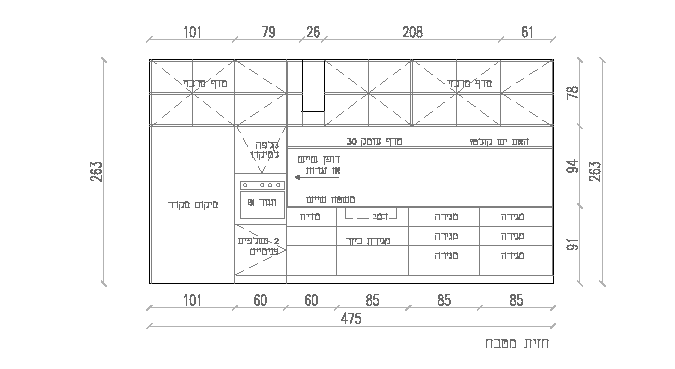 We will show you what kind of design you like,or you can show us what design you like ？Choose the material of the cabinet door and the colors and also the carcase marterials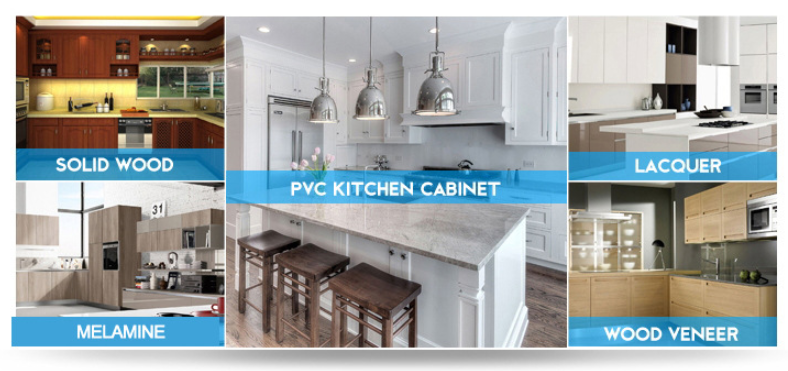 choose the counter top and parts and accessoriesChoose the  build-in electric applianceConfrim the 2D and 3D （we will also provide CAD 2D dimension and 3D design according to your idea ,and then you confirm it ）Production and quality control . We have professional factory to produce the nice and stable quality products.Quality inspection .This is the most important part of your whole order . we will assemble all the kitchen cabinet or wardrobe and check the size and other details like finishing ,painting ,surface ,ect ,before giving to you .Package , this is also very important，we will have two option ;Flat-packing which can save the space while shipping . 2nd is installed packing /fixed packing . we can assemble your kitchen cabinet here with safe packing ，this will be easy for you when you don’t need spend to much time on your installing .Other important thing is : we will label/mark all the box with the kitchen cabinet number according to the 2D map .and that will be much easier for you to recognize which cabinet.Shipping and arrange documents for custom .  THE END 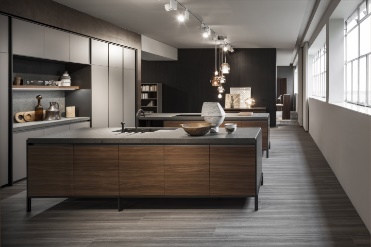 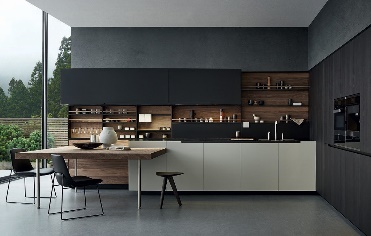 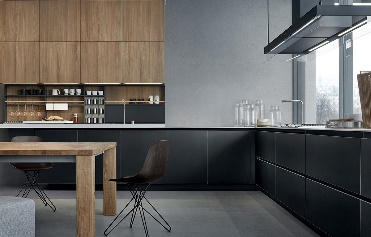 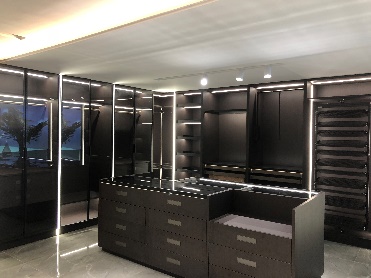 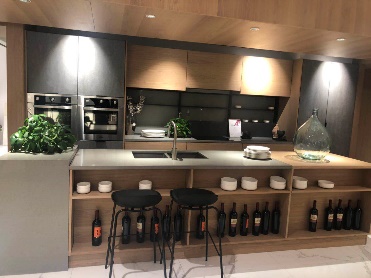 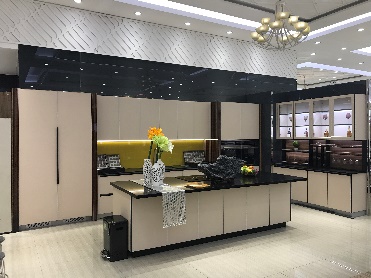 MDF/HDF/Damp proof /fire proof PlywoodSolid wood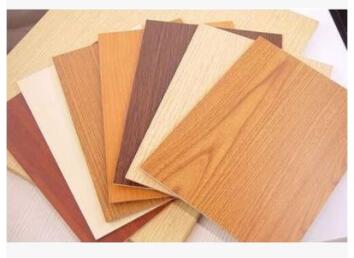 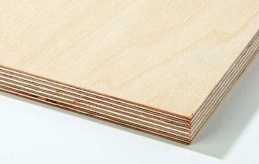 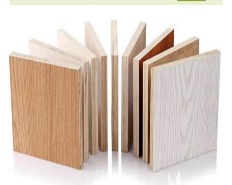 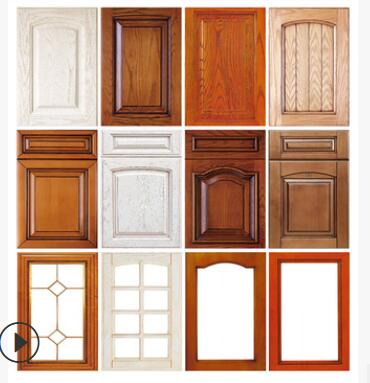 Glass door panel Pvc door panelVeneer 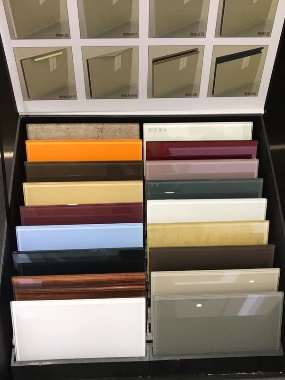 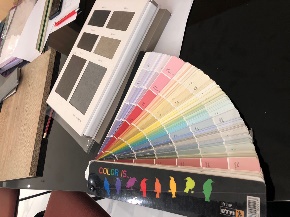 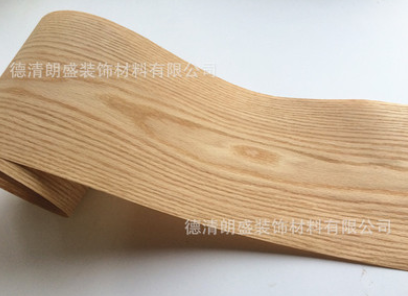 Quartz stoneCorian stoneCaesarstone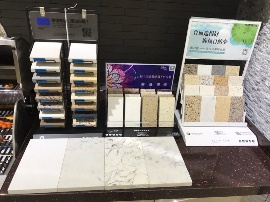 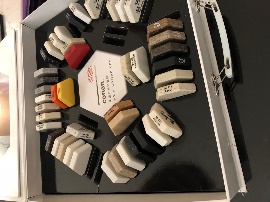 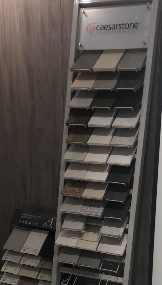 Aluminum rackSpicy and knife rackUp and down Wood dish rack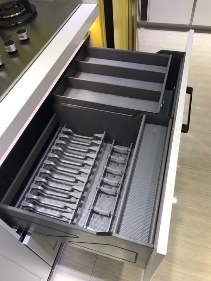 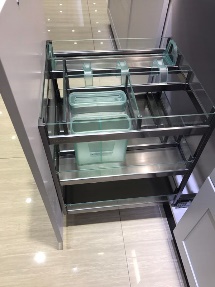 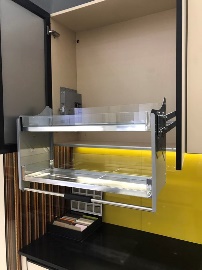 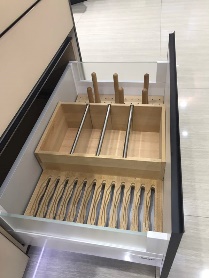 Pantry basketPantry basketKitchen tool rackSS dish rack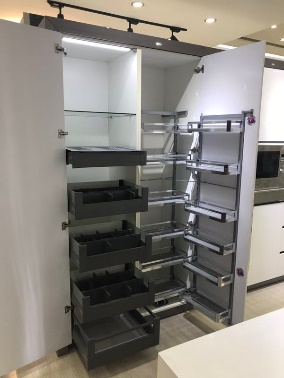 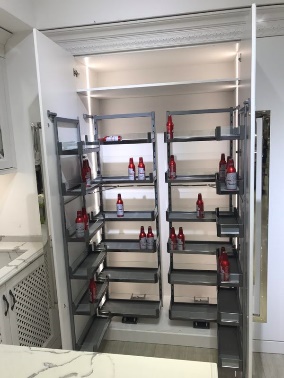 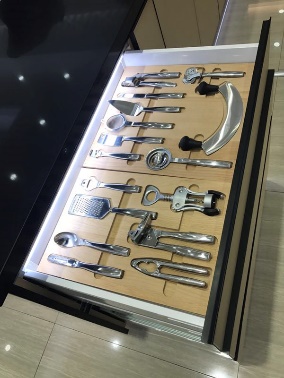 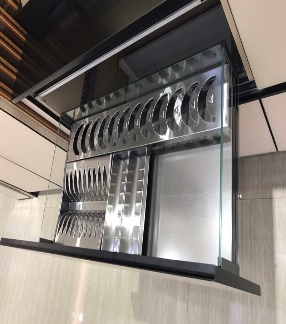 Lazy SusanUp and down rackStorage Spicy Rack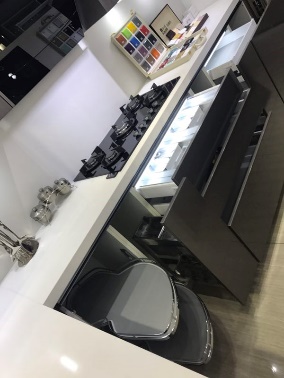 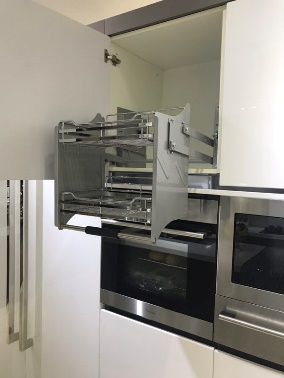 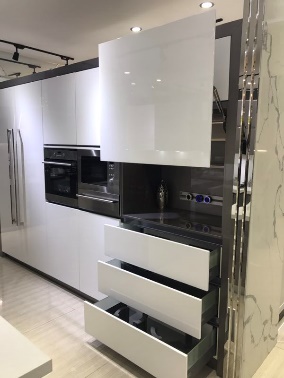 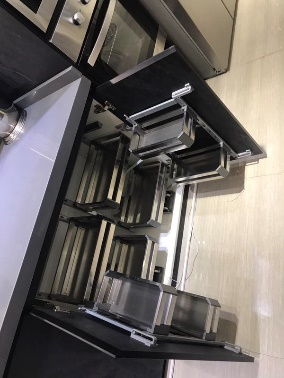 BlumBlumBlumNormal brand hinge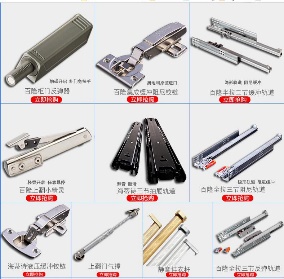 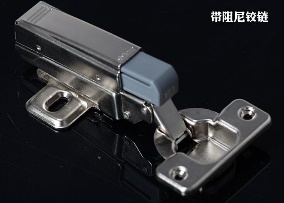 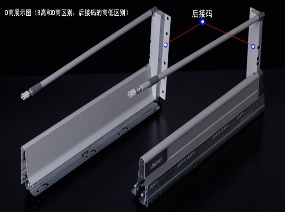 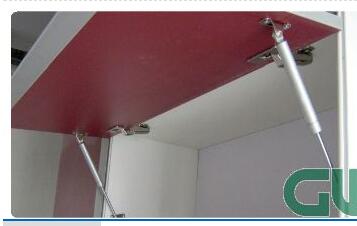 HoodHood for IslandBuild-in fridgeDish washer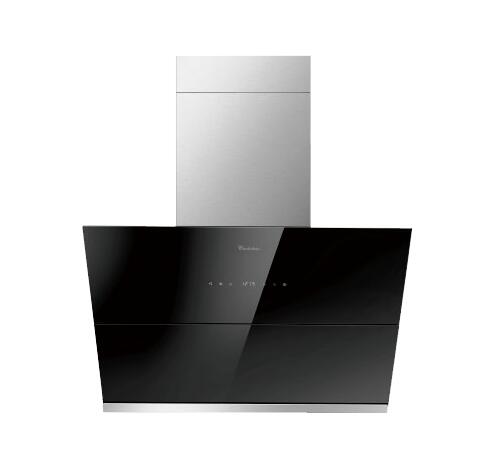 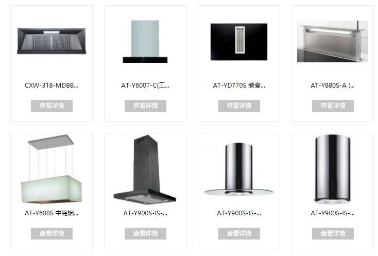 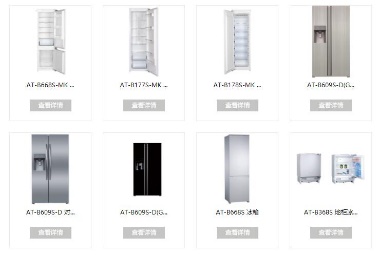 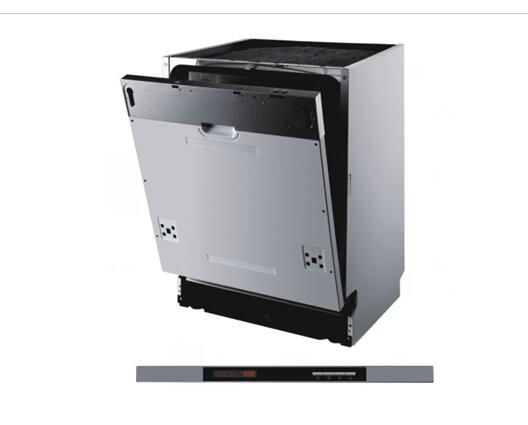 Laundry machineStoveOvenMicrowave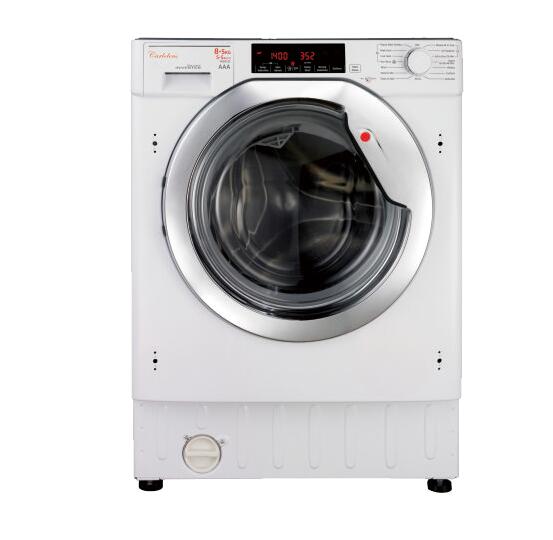 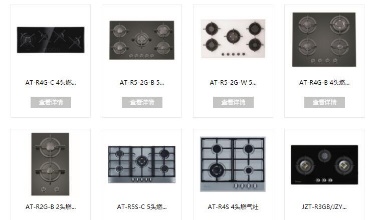 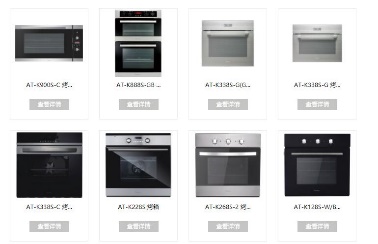 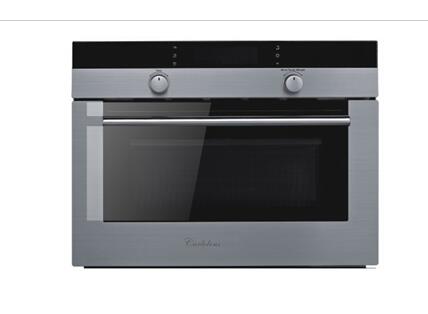 2d3d2d3d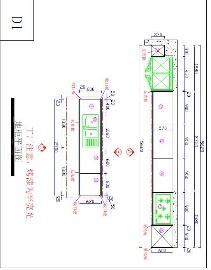 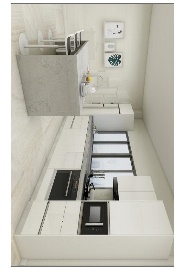 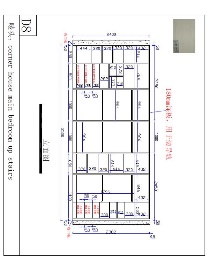 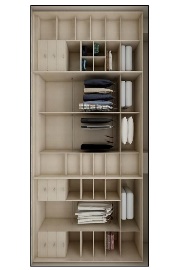 Factory producing lineFactory producing lineFactory viewFactory view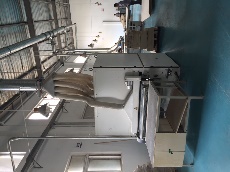 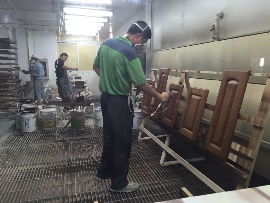 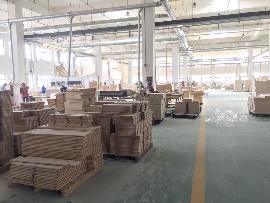 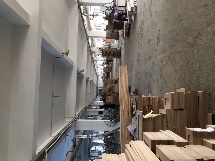 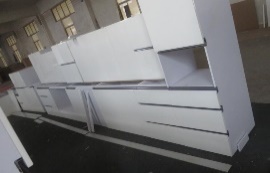 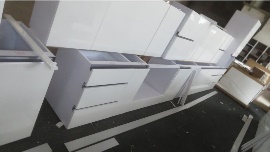 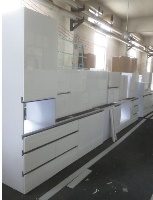 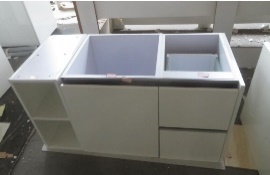 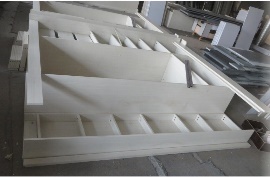 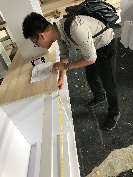 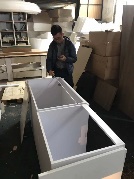 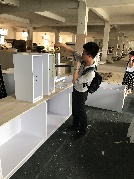 Wood box packing while it is glass insideWooden packing like stone top or glass Bubble paper and paper boxInstall packing we will rape bubble paper and then paper box or wooden packing 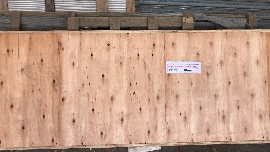 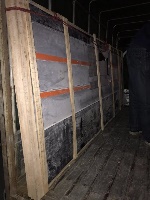 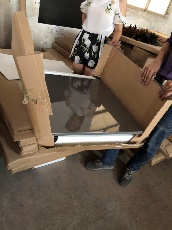 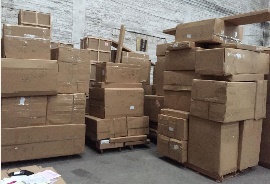 Flat-packingLabel and markPlywood packing for fumigationContainer loading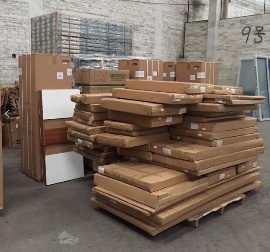 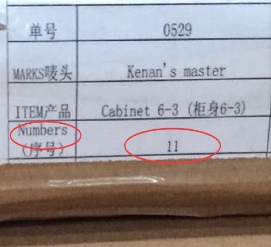 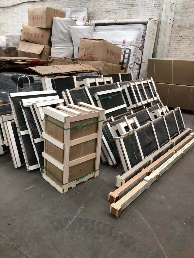 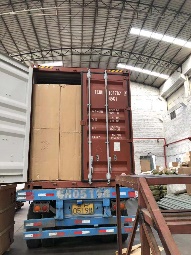 